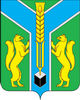 Контрольно-счетная палатамуниципального образования «Заларинский район»                                   З А К Л Ю Ч Е Н И Е № 01/03-зКонтрольно-счетной палаты МО «Заларинский район»  по результатамвнешнего аудита изменений, вносимых в бюджет МО «Заларинскийрайон»  на 2018 год  и плановый период 2019-2020 годов. 20 февраля  2018 года                                                                   п.ЗалариНастоящее заключение на проект решения районной Думы  «О внесении изменений в решение районной Думы от 26.12.2017 года  № 23/134 «О бюджете  муниципального образования «Заларинский район» на 2018 год и плановый период 2019-2020 годов», (далее – проект решения), подготовлено мною, председателем  КСП МО «Заларинский район» Карцевой Л.И., в рамках исполнения полномочия по экспертизе проектов решений Думы о местном бюджете, определенного  статьей  9 Федерального Закона от 7.02.2011 года № 6-ФЗ «Об общих принципах организации и деятельности контрольно-счетных органов субъектов Российской Федерации и муниципальных образований»,  на основании Положения о КСП и плана работы КСП на 2018 год.Проект решения представлен в КСП  19.02.2018 года.Это первые изменения, вносимые в бюджет района на 2018 год и плановый период 2019-2020 годов. Изменения вносятся в соответствии с Законом  Иркутской области  от 18.12.2017 года № 98-оз «Об областном бюджете на 2018 год и плановый период 2019 и 2020 годов», Уставом  и Положением о бюджетном процессе муниципального образования «Заларинский район».По объемным показателям изменения касаются  только плановых назначений на  текущий  2018 год, по долговым обязательствам, в частности, по верхнему пределу муниципального долга, изменяются и показатели планового периода.Согласно вносимым изменениям, доходная часть бюджета района на 2018 год предлагается к увеличению  на  8 393,88 тыс.руб. или  на 1% по сравнению с первоначально утвержденными плановыми назначениями и составит 817 113,58 тыс.руб. Расходная часть бюджета района предлагается к увеличению  на 13 276,9 тыс.руб. или  на 1,6%    к первоначально утвержденным плановым назначениям и составит  830 111,3 тыс.руб.При этом,  первоначально утвержденный размер дефицита бюджета увеличивается на 4 883 тыс.руб. или в 1,6 раза и составит 12 997,7 тыс.руб. или 11,7%, превышая тем самым ограничения, установленные ст. 92.1 Бюджетного Кодекса Российской Федерации.   Принимая во внимание  наличие остатков средств на счетах бюджета по состоянию на 1 января 2018 года в сумме 4 636,8 тыс.руб. и факт увеличения дефицита бюджета в пределах снижения указанных остатков средств, нарушения требований ст.92.1 Бюджетного Кодекса Российской Федерации не установлено.Предельный объем муниципального долга на 2018 год  увеличивается на 3 282 тыс.руб.Верхние пределы муниципального долга по состоянию на 1 января 2019 года, на 1 января 2020 года и на 1 января 2021 года  увеличиваются в одинаковом объеме - на 14 497,9 тыс.руб., по каждому периоду соответственно.         Увеличение  доходной части бюджета района, предлагаемое в данном проекте решения,  связано, как   с  увеличением объемов безвозмездных поступлений (на 5 111,88 тыс.руб.), так и объемов собственных доходов бюджета (на 3 282 тыс.руб.).           Анализ показывает: не все виды собственных доходов бюджета района  увеличиваются. Имеет место и значительное снижение плановых показателей по отдельным видам собственных доходов: так, по налогу, взимаемому в связи с применением упрощенной системы налогообложения – плановые назначения снижены на 785 тыс.руб. или на 14%, по единому налогу на вмененный доход – плановые назначения снижены на 577 тыс.руб.  или на 4,4%.  Указанное снижение объясняется уточнением показателей по данным налоговой инспекции и фактическому поступлению.Наибольшее  увеличение объемов  собственных доходов  сложилось, в основном,  за счет: ---уточнения плановых показателей по налогу на доходы физических лиц  – на  3 795 тыс.руб.Объем собственных доходов бюджета района предлагается утвердить в сумме 111 478,2 тыс.руб. Безвозмездные поступления на 2018 год  увеличиваются  на 5 111,88 тыс.руб., в основном, за счет внесения в бюджет межбюджетных трансфертов, передаваемых из бюджетов поселений по переданным полномочиям – на 3 180,3 тыс.руб., а также, субсидии из областного бюджета на софинансирование строительства жилья молодым семьям и молодым специалистам в размере 1 931,58 тыс.руб..Анализ изменения расходной части бюджета района на 2018 год и плановый период 2019-2020 годов показал:В связи с увеличением объемов доходов бюджета района и  увеличения дефицита бюджета, проведено увеличение ассигнований на 2018 год   по 10-ти муниципальным программам.Самое весомое увеличение (на 2 956 тыс.руб.) проведено по МП «Охрана окружающей среды на территории Заларинского района на 2017-2020 годы» (на приобретение ассенизационной машины для нужд учреждений образования и культуры.).На 1 626,1 тыс.руб. увеличиваются ассигнования  по МП «Управление финансами в  муниципальном образовании «Заларинский район» на 2017-2020 годы» (на выплату заработной платы с начислениями и  на  увеличение ассигнований фонда финансовой поддержки поселений).Увеличены ассигнования дорожного фонда на 500 тыс.руб, который предлагается утвердить на 2018 год в объеме  9 460 тыс.руб.Ассигнования на осуществление бюджетных инвестиций в объекты муниципальной собственности, в целом (Приложение №9 к данному проекту решения), увеличиваются на 2 528,5 тыс.руб., в  частности,  за счет субсидии из областного бюджета (1 931,6 тыс.руб.) на строительство жилья, предоставляемого  молодым семьям и молодым специалистам по договору найма.  Непрограммные расходы бюджета района (содержание районной Думы и  КСП) увеличиваются на 152 тыс.руб. (на финансирование заработной платы с начислениями и материальные затраты).В Приложении № 10 к данному проекту решения Думы, планируемые бюджетные ассигнования на 2018 год и плановый период 2019-2020 годов, согласно бюджетному законодательству,  распределены по целям и задачам системы целеполагания социально-экономического развития района, в котором вносимые в бюджет изменения отражены в полном объеме.Замечаний к  текстовой части данного проекта решения не установлено.Как уже отмечалось выше, плановые назначения на 2018  год по доходам бюджета района предлагается утвердить в объеме 817 113,58 тыс.руб., из них, безвозмездные поступления из областного бюджета  составят 705 635,38 тыс.руб. или 86% от общей суммы доходов бюджета района, по расходам – в сумме 830 111,3 тыс.руб., с дефицитом в размере -  12 997,7 тыс.руб.На основании вышеизложенного, считаю возможным рекомендовать:Утвердить предлагаемые изменения, вносимые в бюджет района на 2018 год и плановый период 2019-2020 годов, утвержденный решением районной Думы от 26.12.2017 года № 23/134.Председатель КСП:                                                            Л.И.Карцева